В целях приведения муниципальных правовых актов Совета депутатов муниципального образования Сорочинский городской округ Оренбургской области в соответствие с действующим законодательством, на основании Конституции Российской Федерации, Градостроительного кодекса Российской Федерации, Федерального  закона от 29.12.2004 № 191-ФЗ «О введении в действие Градостроительного кодекса РФ», Федерального закона от 06.10.2003 № 131-ФЗ «Об общих принципах организации местного самоуправления в Российской Федерации», в соответствии с Уставом муниципального образования Сорочинский городской округ Оренбургской области, протоколом общественных обсуждений от 22.03.2021 № 2  и Заключением от 22.03.2021 года, Совет депутатов муниципального образования Сорочинский городской округ Оренбургской области РЕШИЛ:1. Утвердить изменения в Правила землепользования и застройки муниципального образования Сорочинский городской округ Оренбургской области в части населённого пункта с. Толкаевка и территории в границах Сорочинского городского округа, не занятой населёнными пунктами:         1.1. Карту градостроительного зонирования с. Толкаевка М 1:5000 согласно приложению № 1.2. Призать утратившими силу:2.1. Пункт 1.3.9. решения Совета депутатов муниципального образования Сорочинский городской округ Оренбургской области от 27 декабря 2018 года № 463 «О внесении изменений в решение Совета депутатов муниципального образования Сорочинский городской округ Оренбургской области от 30.10.2018 № 430 «Об утверждении Правил землепользования и застройки муниципального образования Сорочинский городской округ Оренбургской области в части населенного пункта                              г. Сорочинск и прилегающей к нему территории в границах Сорочинского городского округа, не занятой населёнными пунктами»».2.2. Приложение № 9 «Карта градостроительного зонирования и зон с особыми условиями использования территорий в населенном пункте                         с. Толкаевка М 1:2000» к решению Совета депутатов муниципального образования Сорочинский городской округ Оренбургской области от 27 декабря 2018 года № 463 «О внесении изменений в решение Совета депутатов муниципального образования Сорочинский городской округ Оренбургской области от 30.10.2018 № 430 «Об утверждении Правил землепользования и застройки муниципального образования Сорочинский городской округ Оренбургской области в части населенного пункта                             г. Сорочинск и прилегающей к нему территории в границах Сорочинского городского округа, не занятой населёнными пунктами»».3. Установить, что настоящее решение вступает в силу после его официального опубликования в Информационном бюллетене «Сорочинск официальный» и подлежит опубликованию на Портале муниципального образования Сорочинский городской округ Оренбургской области в сети «Интернет» (http://sorochinsk56.ru).4.    Контроль за исполнением настоящего решения возложить на постоянную депутатскую комиссию по вопросам градостроительства, землеустройства, жилищно-коммунального хозяйства, транспорта и связи, охраны окружающей среды.Председатель Совета депутатов муниципального образования Сорочинский городской округ Оренбургской области                                                             С.В. Фильченко                        Глава муниципального образованияСорочинский городской округ                                                  Т.П. Мелентьева  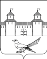 СОВЕТ ДЕПУТАТОВМУНИЦИПАЛЬНОГО ОБРАЗОВАНИЯСОРОЧИНСКИЙ ГОРОДСКОЙ ОКРУГОРЕНБУРГСКОЙ ОБЛАСТИ(VII СЕССИЯ ШЕСТОГО СОЗЫВА)РЕШЕНИЕот 21 июня 2021 года № 60